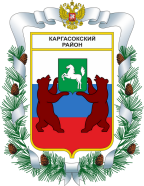 МУНИЦИПАЛЬНОЕ ОБРАЗОВАНИЕ «Каргасокский район»ТОМСКАЯ ОБЛАСТЬДУМА КАРГАСОКСКОГО РАЙОНАЗаслушав информацию Огуречевой Ольги Владимировны - директора ОГКУ "Центр занятости населения Каргасокского района" о результатах содействия занятости населению Каргасокского района за 2018 год,Дума Каргасокского района РЕШИЛА:Глава Каргасокского района 							 А.П. АщеуловДоклад«Об итогах работы  ОГКУ «Центр занятости населения»на территории  Каргасокского района  за  2018г.»                                                   Директор ОГКУ  ЦЗН Каргасокского района                                                                        О.В. ОгуречеваСодержание :1. Общая  характеристика  государственных услуг 	2. Предоставление государственных услуг службы занятости  на территории Каргасокского района  (информация  территориального характера). Ситуация на рынке труда   за 2018г (уровень безработицы, коэффициент напряжённости,  количество клиентов , предоставление информации о клиентах в сельских поселениях  ).3. Реализация программ службы занятости  и  достигнутые показатели за 2018 год, реализуемые на территории Каргасокского района, которые  направленны  на содействие занятости населения района  и снижение напряжённости на рынке труда.Приложения:  1.профориентационные мероприятия «Неделя без турникетов» 2018г.(отчеты)2.ситуация на рынке труда района за 2018г3. количество безработных граждан в районе за 2018гГосударство РФ  формирует общую политику занятости, работодатели  решают проблемы занятости в рамках управления персоналом - формируют спрос на рабочую силу  посредством создания и предложения  рабочих мест на рынке труда. Служба занятости, действуя в установленных  законом рамках, осуществляет комплексное регулирование занятости населения. Основными инструментами политики занятости  являются активный и пассивный  методы ее осуществления.*Активная политика занятости - организация мероприятий (на снижение безработицы)*Пассивная политика занятости – поддержание доходов (социальные выплаты -выплаты пособий)                                        Государственные услуги :1. Ведомственная целевая программа Томской области«Содействие занятости населения Томской областиСодействие гражданам в поиске работы, а работодателям в подборе необходимых работниковИнформирование о положении на рынке трудаПрофессиональная ориентация гражданПсихологическая поддержка безработных гражданОрганизация профессионального обученияОрганизация проведения оплачиваемых общественных работОрганизация временного трудоустройства  граждан, испытывающих трудности в поиске работыОрганизация временного трудоустройства несовершеннолетних гражданОрганизация временного трудоустройства выпускниковСоциальная адаптация безработных граждан на рынке трудаСодействие самозанятости безработных гражданСодействие безработным гражданам в переезде и переселении в другую местность для трудоустройстваОсуществление социальных выплат гражданам, признанным в установленном  порядке безработнымиОрганизация ярмарок вакансий и учебных рабочих мест 2. Ведомственная целевая программа Томской области«Регулирование рынка труда Томской области»Ситуация на регистрируемом рынке труда Каргасокского района за 2018г  Численность экономически активного населения района на 01.01.2018г.-11800 человек ,(на 01.01.2017г.-    12300 чел.) За  2018 г. в Центр занятости населения Каргасокского района обратились за содействием в поиске подходящей работы 934  чел., признаны  безработными  654 чел..На 1 января 2018 г. численность безработных граждан, состоявших на учёте в Центре занятости населения составляла 417 чел., по окончанию текущего года количество безработных граждан  378 чел. Уровень регистрируемой безработицы на 1 января 2019г. – 3,2 % от экономически активного населения   (на 01.01. 2018г. -3,4 %)Трудоустройство гражданЗа  2018 год при содействии органов службы занятости населения нашли работу (доходное занятие) 579 чел. из числа граждан, обратившихся по вопросу трудоустройства и состоявших на учёте, включая безработных граждан, трудоустроенных  после профобучения, и граждан, принимавших участие в общественных работах без снятия с учёта  (за  2017г –  644 чел.). Из числа зарегистрированных безработных граждан в 2018г. трудоустроены 338 чел.(в  2017г.- 397чел.).Формирование банка вакантных рабочих мест Количество работодателей, заявивших сведения о потребности в работниках для замещения свободных рабочих мест за 2018г составило 43  ед.. За  2018 г.  в районном банке вакансий было 279 свободных рабочих мест, включая вакансии как постоянного, так и временного характера, из них 169 на рабочие профессии Коэффициент напряжённости на рынке труда (численность зарегистрированных безработных граждан на одну заявленную вакансию) на 1января 2019 г. составил 1,4 чел. (на 1 января 2018 г. – 1,9чел.). Профориентационными услугами, предоставляемыми специалистами Центра занятости населения  воспользовались  за январь-декабрь 2018г 703 чел. (в январе – декабре  2017г. – 533 чел.).Приобретению навыков активного поиска работы, смягчению последствий длительной безработицы способствует работа, проводимая службой занятости населения в рамках предоставления государственной услуги по социальной адаптации безработных граждан на рынке труда. В  январе-декабре 2018 г. данная услуга оказана 74 чел. (в  2017 г. – 81 чел.).	В целях обеспечения граждан временной занятостью в период поиска постоянного места работы Центр занятости населения организует общественные работы. В течении  2018 г. в общественных работах приняли участие  35 чел. (в 2017г. – 43 чел.)По программе временного трудоустройства безработных граждан, испытывающих трудности в поиске работы было трудоустроено 14 человек из них: 4 инвалида и 10 человек из категории одинокие и многодетные родители, воспитывающие несовершеннолетних детей, детей-инвалидов. Комплекс информационных, консультационных услуг по содействию самозанятости  безработным  гражданам,   включая помощь при подготовке документов и  составлению  бизнес-планов, получили 22человека. (в 2017г. – 25 чел.).Открыли  собственное дело – 8чел. (в 2017г.- 8 чел.)Из областного бюджета на реализацию программ (активная политика занятости):«Содействие занятости населения Томской области» израсходовано 3.037.341,46 рублей«Обеспечение безопасности населения Томской области» израсходовано 28.351,19 рублей«Регулирование рынка труда ТО» - 103.845,00 рублей«Развитие предпринимательства в ТО» -11.667,0рублей  Из федерального бюджета (пассивная политика занятости) на социальные выплаты (ФЗ №1032-1 от 19.04.1991г) израсходовано 12.668.832,37 рублей.Реализация ПРОГРАММ на территории района:Содействие гражданам в поиске подходящей работы  (с целью повышения уровня трудоустройства)  Территориальный Банк    вакансий  пополняется   не  только за  счет   работодателей   района, но   и   работодателей, которые осуществляют деятельность на соседних территориях. Изыскиваются возможности  профессионального обучения под гарантированное трудоустройство.	 Распространяются раздаточный информационный материал и газета «Кадры решают все» через все консультационные пункты, библиотеку, школы, организации, где установлены стойки для газет.	 С целью пополнения базы вакансий специалисты Центра занятости взаимодействуют с работодателями, которые опубликовывают вакансии в СМИ без  предоставления их в ЦЗН. Работа по сбору и обработке информации о вакансиях в Центре занятости   носит постоянный характер. Информация о наличии рабочих мест и вакантных должностей своевременно актуализируется и обновляется в банке вакансий ПК «Катарсис». С целью выявления вакансий специалисты ЦЗН регулярно посещают работодателей и направляют информационные письма по электронной почте, изучают информацию в газете «Северная правда» и социальных сетях.  Специалисты ЦЗН участвуют в выездных комиссиях по неформальной занятости  с целью выявления  безработных граждан, состоящих на учете в службе занятости и осуществляющих трудовую деятельность. Специалисты службы занятости  информируют работодателей о  программах временного трудоустройства       При обращении работодателей в Центр занятости  населения специалисты ЦЗН используют следующие формы работы:-	по запросу работодателю формируются резюме кандидатов для предварительного ознакомления;-	отобранные кандидаты приглашаются на собеседование в определенное работодателем время и место. По желанию работодателя собеседование также может быть организовано в помещении Центра занятости;-	специалисты ЦЗН готовы сформировать внешний кадровый резерв на рабочие места предприятий, отобрав наиболее подходящих кандидатов.Центр занятости населения в своей деятельности использует различные формы взаимодействия: семинары, встречи и круглые столы, ярмарки вакансий и учебных рабочих мест.Профессиональное обучение и дополнительное профессиональное образование безработных граждан, включая обучение в другой местности.По результатам мониторинга сведений о потребности работодателей в работниках на рынке труда, ЦЗН заключает государственные контракты с образовательными организациями для предоставления услуг по  профессиональной переподготовке граждан с целью содействия их стабильной занятости (в 2018г – 8 ОУ). Программа профобучения пользуется спросом у граждан, активно ищущих работу и готовых к переменам в жизни.  В 2018 году граждане были направлены на обучение по следующим профессиям: машинист экскаватора, тракторист, вальщик леса, электромонтер и электрогазосварщик, оператор ЭВМ, продавец, повар, пекарь, кондитер, бухгалтер, специалист по кадрам, специалист в сфере закупок, маникюрша, парикмахер,менеджер в коммерческой деятельности, слесарь КИПиА, охранник . Обучение проводилось в таких образовательных организациях, как Каргасокский техникум промышленности и речного транспорта, Учебные центры «Школа безопасности» и «Алгоритм-С», Учебный комбинат «Стройнефтегаз», Томский экономико-промышленный колледж,  Учебный центр Томский государственный педагогический университет, Томский индустриальный техникум.В 2018 году завершили обучение 91 граждан из безработных граждан,  из которых трудоустроено 40 человек.Положительные примеры :Под гарантированное трудоустройство обучался молодой человек, проживающий в отдаленном поселении. По месту его жительства в МУП ЖКХ «Молодежный» требовался электромонтёр по ремонту и обслуживанию электрооборудования. После успешного окончания обучения и прохождения производственной практики по месту будущей работы он был трудоустроен. В Каргасокский техникум промышленности и речного транспорта требовался экономист со знаниями в сфере закупок. После обучения безработная женщина была принята временно экономистом. После получения профессии «Продавец», успешно приступили к работе 4 женщины: двое в торговой сети «Магнит», двое – в магазинах у индивидуальных предпринимателей. В Каргасокскую районную больницу были приняты 2 человека: трудоустройство состоялось по полученной или смежной профессии – оператор ЭВМ и специалист по кадрам.        Анализ «закрепляемости»  на рабочих местах показывает, что около 60-70% устраиваются на постоянное рабочее место и продолжают работать в течение 3 месяцев после окончания обучения. Единицы ( до 3 человек в год) в течение 3 месяцев после окончания обучения ,обращаются в ЦЗН за услугой содействия в трудоустройстве.     Служба занятости помимо безработных граждан обучает следующие категории: - женщины, воспитывающие несовершеннолетних детей до 3 лет и находящиеся в отпуске по уходу за ребенком;(КП 3 /факт3  )- незанятые граждане, которым в соответствии с законодательством Российской Федерации назначена страховая пенсия по старости и которые стремятся возобновить трудовую деятельность;  (КП 2/ факт 2)-  граждане, желающие работать в сфере дошкольного, общего и профессионального образования: (КП 1 / факт 4) За 2018 год 4 гражданина обучались  в ТГПУ с целью дальнейшнго трудоустройства в сферу общего и профессионального образования (КП – 2 человека). Таким образом, новые преподаватели  работают  в обеих Каргасокских школах, в Сосновской школе и Каргасокском техникуме. (Учитель информатики и математики (МКОУ Сосновская школа) – отпуск по уходу за ребенком  ; Педагогика и психология образования (мастер производственного обучения – Каргасокский техникум промышленности и речного транспорта) – трудоутроен ;Учитель информатики и математики (МБОУ Каргасокская школа №2) –трудоустроен); Учитель технологии и безопасности жизнедеятельности (МБОУ Каргасокская школа-интернат №1). Из всех 98 граждан, завершивших обучение, 00 человек получили первую профессию в своей жизни.  По итогам 2018 года трудоустроено 40 человек из состава безработных, из них 16 человек по той профессии, которую получили по направлению ЦЗН, (в 2017 г. было  трудоустроено  26 человек за весь календарный год). Содействие самозанятости безработных граждан.   Центр занятости населения оказывает государственную консультационную услугу по содействию самозанятости безработных граждан, которая включает в себя информирование об основах эффективного предпринимательства, тестирование граждан на наличие предпринимательских качеств, обучает структуре составления бизнес-проекта и помогает принять решение о целесообразности организации своего дела. Такие услуги были оказаны в 2018 г. 22 клиентам ЦЗН (из числа безработных граждан), созданы 8 предприятий: оказывающие образовательные услуги, услуги по маникюру и педикюру, технический осмотр и ремонт автомобилей, торгующие косметикой и парфюмерией, а также мороженым и другими десертами. Финансовую помощь получили 8 индивидуальных предпринимателей в размере 58800 рублей каждый.Положительный пример: один из ИП организовал 2 рабочих места для безработных граждан по профессиям: механик по ремонту транспорта и мойщик автомобилей, оказано дополнительно финансовая помощь в размере 58800 рублей  за каждое рабочее место.  В июле 2018 г. этот же ИП заключил договор на организацию 3 рабочих мест для подростков.  Ребята помогали в мойке автомобилей, наводили порядок в помещении станции техобслуживания и убирали на прилегающей территории.     Безработная молодая женщина, при поддержке старшей сестры, которая ранее имела опыт организации детского кафе, решила попробовать себя в сфере специализированной торговли, общественного питания и организации досуга. Первоначально была создана торговая точка «Остров сладостей» по продаже леденцов, мороженого фирмы «Три пингвина» и карамельных яблочек.  После участия и победы в конкурсе предпринимательских проектов «Первый шаг» было найдено прекрасное помещение и открыто семейное кафе «Галактика».        Содействие самозанятости безработных граждан  способствует развитию предпринимательского потенциала на территории района, увеличению количества предприятий-налогоплательщиков, а так же увеличению количества рабочих мест и возможности  трудоустройства  для безработных граждан, в том числе граждан. испытывающих трудности в поиске работы. Организация  временной занятости несовершеннолетних граждан.             Программа трудовой адаптации подростков выполняет очень важную роль. Занятость несовершеннолетних является профилактикой совершения правонарушений, прививает навык коллективной согласованной работы, умение подчиняться бригадиру, развивает навыки выполнения ремонтных и сельскохозяйственных работ. Не менее важны элементы правовой грамотности, которые они получают на ярмарках вакансий, при составлении заявления на работу и срочного трудового договора, ребята с удовольствием получают консультации у работников ЦЗН  по вопросам трудового законодательства. В 2018 году на открытии «Трудового лета»  ЦЗН организовал квест –игру на тему правовой грамотности.           Контрольный показатель в 2018 году по трудоустройству подростков составлял 122  человека (факт 124) и дополнительно 22 человека (факт 25)  по программе «Общественная безопасность населения в Томской области» для ребят, состоящих на профилактическом учете в КДН и ЗП, ОВД или на внутри школьном учёте.          Из средств районного бюджета в 2018 году было выделено 300 тысяч рублей. С учётом увеличения МРОТ и с целью вовлечения бОльшего количества несовершеннолетних в трудовую адаптацию, было принято решение сократить срок работы до 2 недель, а дневной период работы до 2 часов. Особое внимание при распределении средств районного бюджета было уделено подросткам, совершившим правонарушение, а так же детям-инвалидам. Всего за счёт средств районного бюджета было организовано 95 рабочих мест . Для детей, имеющих инвалидность , вот уже второй год подряд организованы рабочие места. В 2018 году выполняли посильную работу 6 таких подростков. Служба занятости и работодатель уделяет им особое внимание и заботу.        Все рабочие места по программе «Общественная безопасность в Томской области» для несовершеннолетних граждан, состоящих на профилактическом учете, были организованы в администрациях сельских поселений и в школах, то есть там, где ребятам уделяли должное внимание, при необходимости работодатели проводили беседы с родителями подростков. В итоге в текущем году не было случаев прекращения трудового договора до истечения его срока среди ребят этой категории.           Проведенные проверки 3 работодателей показали, что требования Трудового кодекса РФ при приеме на работу несовершеннолетних граждан выполняются.           Так как из районного бюджета было выделено крайне мало финансовых средств на софинансирование занятости несовершеннолетних, то впервые затраты работодателей на заработную плату превысили расходы районного бюджета и составили 521 тысяч рублей на 54 рабочих места. ЦЗН сотрудничает с работодателями - предпринимателями, готовыми организовать рабочие места для школьников. Далеко не все индивидуальные предприниматели согласны принимать на работу несовершеннолетних граждан, по причине тяжелого финансового положения предприятия, отсутствия объема работы или видов деятельности, неподходящих для данной категории работников,  из-за нежелания уделять силы и внимание юным работникам, брать на себя дополнительную ответственность.Наиболее активными участниками данного мероприятия стали Каргасокский техникум промышленности и речного транспорта (15 рабочих мест – мелкий ремонт помещений, сельскохозяйственные работы по уходу за овощными культурами), ИП Писаров С.Л. (8 рабочих мест – наведение порядка в цеху по переработке древесины, посильная помощь в складировании пиломатериалов), Управление ветеринарии (4 рабочих места – уход за клумбами,  покраска ограждений и ворот гаража), ИП Кичигина , ИП Козлова . Каргасокский техникум традиционно по окончании работы трудового лагеря вручал лучшим работникам благодарственные письма и памятные подарки, а также организовал выездное закрытие рабочей смены: пикник и спортивные состязания на берегу Оби.              В рамках профориентационных мероприятий, проводимых с целью трудоустройства в сферу здравоохранения, впервые за счет собственных средств 8 рабочих мест организовала Каргасокская районная больница. Познакомиться и поработать в медицинском учреждении было предложено учащимся, планирующим поступление в соответствующие образовательные организации. По отзывам ребят все  получили очень полезный опыт, для них были проведены экскурсии по отделениям, встреча с главным врачом. По окончании работы только один человек выразил сомнения по поводу выбранной профессии, все остальные утвердились в правильности выбранного направления. Организация оплачиваемых Общественных работОдним из видов временного трудоустройства, которое организует служба занятости населения, являются общественные работы (статья 24 Федерального закона «О занятости населения в РФ»). В связи с тем , что количество б/р граждан , нуждающихся в трудоустройстве и кому неквалифицированный труд является подходящей работой  проживают за пределами районного центра , где работодателем являются бюджетные учреждения, финансируемые с районной администрацией. На реализацию этой программы в 2018 г. не было выделено средств  из районного бюджета. В 2018г. в ОР  приняли участие 35 б/р граждан, 30 работодателей  использовали  на выплату зарплаты средств на сумму 702.338,9 рублей  ( из них 172.370,83 рублей  на работы по  восстановлению памятников, ограждений захоронений  участников ВОВ , работы в парке «Победы» уход за клумбами)ОР – это и занятость, и заработок, и возможность работодателю рассмотреть кандидатуру, а гражданам  возможность проложить себе  дорогу к трудоустройству на постоянной основе- ПОКАЗАТЬ (самопрезентовать)  себя. Большая часть безработных граждан – неквалифицированные работники , ПРОЖИВАЮЩИЕ ЗА ПРЕДЕЛАМИ РАЙОННОГО ЦЕНТРА, где снизить уровень безработицы  и снять напряженность на рынке труда возможно   по  программам содействия занятости населения , как ОР.  Общественные работы  должны вестись в рамках партнёрства.Условия участия в программе: Участниками программы являются предприятия и организации любой формы собственности, заключившие договор с центром занятости населения по организации проведения оплачиваемых общественных работ. Договор содержит сведения о количестве создаваемых рабочих мест, видах общественных работ, порядке финансирования. Центр занятости населения направляет граждан, ищущих работу и безработных граждан на предприятие, с каждым из которых предприятие, в свою очередь, заключает срочный трудовой договор. При трудоустройстве на постоянную работу трудовой договор об участии гражданина в общественных работах может быть расторгнут им досрочно.Социальная значимость  :   Программа помогает предприятиям решать проблемы производственного и технического характера за счёт привлечения временных работников. С другой стороны, безработные граждане получают материальную поддержку, восстанавливают навыки работы в коллективе.Предприятие получает: экономию фонда оплаты труда;возможность оперативно провести временные работы, не отрывая квалифицированный персонал от основной работы;кадровый резерв из числа участников программы.Организация  временной занятости граждан, испытывающих трудности в поиске работыСодействие в трудоустройстве  граждан, испытывающих трудности в поиске работы, было направлено на повышение их конкурентоспособности на рынке труда Каргасокского района. За отчетный период было заключено 14 договоров с работодателями  по трудоустройству безработных граждан, испытывающих трудности в поиске работы, в рамках которых было трудоустроено  инвалиды- 4 человека, одинокие родители-2 человека, многодетные родители-8 человек. Всего на организацию временного трудоустройства граждан, испытывающих трудности в поиске работы, в 2018 г. затрачено 39007 тыс. руб. на  материальную поддержку  и  374.689,36 рублей на выплату зарплаты 14 работодателями.В 2018 г. в Центр  занятости населения обратилось 28 человек с инвалидностью, трудоустроено 18 человек.     	В 2018г. Центром занятости населения было проведено 2 мини-ярмарки для трудоустройства инвалидов, в которых приняли участие 10 человек. В ЦЗН Каргасоксого района регулярно из органов МСЭ  предоставляются  выписки из индивидуальных программ реабилитации или абилитации инвалидов. На основании, которых формируется реестр инвалидов, проживающих на территории Каргасоксого района  и нуждающихся в трудоустройстве. Специалистами службы занятости посредствам телефонной связи  проводится информирование  инвалидов, не обратившихся в службу занятости, о возможности содействия в поиске подходящей работы ( опрос, анкетирование)  В 2018 год КН по трудоустройству граждан данной категории не исполнен (-7).  КП по плану 25 , трудоустроено 18.Численность инвалидов состоявших на регистрационном учёте на 01.01.2019 – 10 чел.:с. Каргасок – 6 человек (60%)п. Новый Васюган – 1 человек (10%)с. Вертикос – 1 человек (10%)п. Бондарка – 1 человек (10%)п. Нёготка 1 человек (10 %)Содействие в переезде, переселении в другую местность по направлению органов СЗВ 2018г. при содействии  органов службы занятости населения состоялось переселение 2 семей, всего 7 человек. Из них:-безработная женщина ( 1 член семьи: супруг), уволенная в 2017г. по Ст. 81.1 КТ РФ- ликвидация организации.  Найти  подходящую работу по месту жительства в с. Каргасок не получалось. В июле 2018г. она   предоставила заявление об оказании государственной услуги по содействию в переселении. Ей была предложена вакансия  санитарки в ФГБНУ «Томский национальный исследовательский медицинский центр Российской академии наук» в г. Томск. Трудоустройство на постоянное место работы состоялось 1 августа 2018г. - безработный мужчина (4 члена семьи: супруга и 3 детей), ранее поживающий в с. Средний Васюган воспользовался данной программой и  был трудоустроен на постоянное рабочее место  инженером в Каргасокскую районную больницу с. Каргасок.Услугой переезд  для временного трудоустройства никто не воспользовался.Профориентация, социальная адаптация и психологическая          поддержка гражданГосударственная услуга: профессиональная ориентация граждан является очень важной услугой для клиентов службы занятости.Профессиональная ориентация проводится в Центре занятости для клиентов разных категорий: безработных, ищущих работу, инвалидов, школьников, содействие выбора профессии включает в себя профессиональное консультирование: беседа, тестирование. В течение учебного 2018 года специалисты Центра занятости проводят различные мероприятия со школьниками (классные часы, игры-викторины, экскурсии в организации, мастер-классы, квест-игры, тестирования и т.д.), принимает участие во всероссийской  акции «Неделя без турникетов»( в апреле и октябре).Профессиональная ориентация важна для молодёжи с целью определения будущей профессии , так как именно им вскоре придётся выбирать себе специальность по которой они будут обучаться в ВУЗе или СПО. Партнёрами  данного мероприятия являются Управление ООиП Каргасокского района.За  2018 год государственную услугу получили 703 гражданина, из них: 111 человек обратились с заявлением самостоятельно,  593 чел. по предложению органов  службы занятости, 39 граждан имеющих инвалидность получили профессиональную консультацию и имели возможность пройти тестирование, 94 человек (в т.ч.  инвалидов -3 чел) после получения государственной услуги и определения будущей профессии прошли профессиональное обучение, дополнительное профессиональное образование.Примеры положительного опыта:Работу по вопросам профориентации надо начинать в дошкольном возрасте, и до момента сознательного выбора профессии в юности. Первый опыт с дошкольниками состоялся в апреле 2018 года в Каргасокском детском саду № 1. Дети подготовительной группы (в том числе один ребенок инвалид) приняли участие в квест-игре, они отправились в город под названием «Мастер - град», где есть много разных профессий. На определенных станциях были остановки у профессионалов своего дела, на которых ребята смогли примерить на себя разные профессии: например на остановке «Повар-кондитер»  дети сами приготовили из банана, яблока и мармелада «волшебное канапе», а на следующей - «Мастер по изготовлению мягкой игрушки» - сделали своими руками  «Куклу на счастье».В течение учебного года в школах Каргасокского района для подростков, в том числе детей-инвалидов (детей 7 и 8 вида) проводятся различные мероприятия: тестирование; классные часы «Моя будущая профессия», «Думаем о будущем уже сегодня»; лекции, беседы «Мой выбор»; профориентационная викторина «Мир профессий». Все мероприятия направлены на то, чтобы расширить представление детей о различных профессиях; формировать позитивное отношение к труду, к профессиональному росту; побуждать детей к поиску информации о профессиях, к осознанному профессиональному выбору. Масштабно проходит акция «Неделя без турникетов», на которой дети посещают различные организации, проходят мастер-классы, встречи со специалистами.  Совместно с отделом опеки и попечительства УООиП и Реабилитационном центром в ЦЗН проводится профориентационное мероприятие «Моя будущая профессия» для сирот и детей, оставшихся без попечения родителей. Во время оказания государственной услуги по психологической поддержки проводятся беседы со специалистом, с целью оказания психологической и эмоциональной поддержки. Совместно со специалистом ищется решение проблем обратившегося человека, определяются причины, мешающие трудоустройству, ищутся пути реализации потребностей человека, определяются пути и методы самореализации. Для выявления личностных качеств и способностей специалист может предложить пройти тестирование или психологический тренинг. На психологическом тренинге человек может осознать свои переживания, которые ощущаются как препятствия к профессиональному успеху, избавиться от внутренних барьеров и страхов, проработать конфликтные ситуации. Во время оказания услуги, совместно со специалистом центра занятости населения, ищется способ практического решения проблемы трудоустройства.За период 2018 г. услуга оказывалась безработным гражданам, в том числе  гражданам имеющим инвалидность -всего 75 чел.Социальная адаптация безработных граждан на рынке труда в современных условиях означает не только овладение техникой трудоустройства, но и выработку активной жизненной позиции для мобилизации собственных ресурсов человека с целью успешного преодоления сложностей в трудоустройстве и взаимоотношений в социуме. Занятия (тренинги) по соцадаптации значительно повышают активность безработных граждан при поиске работы, улучшают их психологическое состояние, дают необходимые знания и навыки самопрезентации и уверенного поведения на рынке труда. За период текущего 2018г. государственная услуга по социальной адаптации оказывалась 74 безработным гражданам, в том числе  гражданам имеющих инвалидность.На занятиях по социальной адаптации проводятся беседы (тестирования), выявляются основные причины, по которым гражданин испытывает трудности в поиске подходящей работы. Выявляются проблемы и индивидуальные особенности.Высвобождение 2018гСведения об увольнениях работников в связи с ликвидацией организаций, либо сокращением численности или штата работников организаций Томской области за 2018 год поступило в ЦЗН от 24 работодателей на 74 человека. Критической ситуации не выявлено.РЕШЕНИЕРЕШЕНИЕРЕШЕНИЕ19.06.2019№ 239 с. Каргасокс. КаргасокОб информации ОГКУ "Центр занятости населения Каргасокского района" о результатах содействия занятости населению Каргасокского района за 2018 год1. Принять к сведению информацию, представленную Огуречевой Ольгой Владимировной - директором ОГКУ "Центр занятости населения Каргасокского района" о результатах содействия занятости населению Каргасокского района за 2018 год.Председатель ДумыКаргасокского района      В.В. Брагин3.  Государственная  программа  "Обеспечение  безопасности населения  Томской области". Подпрограмма  «Профилактика правонарушений и наркомании»    Цель программы: Повышение уровня безопасности населения Томской области.Организация временного трудоустройства несовершеннолетних граждан, состоящих на учете в органах внутренних дел, комиссиях по делам несовершеннолетних, внутришкольномучете в возрасте от 14 до 18 лет.Задача программы:  Профилактика правонарушений и наркомании в Томской области.ОГКУ ЦЗН Каргасокского района осуществляет мероприятие по содействию самозанятости граждан, ищущих работу, в соответствии с государственной программой «Развитие предпринимательства в Томской области», утвержденной постановлением Администрации Томской области от 12.12.2014 № 492а, приказом Департамента труда и занятости населения Томской области от 19.04.2016 № 56 «Об организации мероприятий по содействию лицам, ищущим работу, и молодежи до 30 лет включительно, в организации предпринимательской деятельности» засчет средств областного бюджета в соответствии с установленной численностью.   Цель мероприятия: расширение возможностей для обеспечения занятости граждан, ищущих работу. (Содействие развитию малого и среднего предпринимательства и самозанятости граждан, ищущих работу).3.  Государственная  программа  "Обеспечение  безопасности населения  Томской области". Подпрограмма  «Профилактика правонарушений и наркомании»    Цель программы: Повышение уровня безопасности населения Томской области.Организация временного трудоустройства несовершеннолетних граждан, состоящих на учете в органах внутренних дел, комиссиях по делам несовершеннолетних, внутришкольномучете в возрасте от 14 до 18 лет.Задача программы:  Профилактика правонарушений и наркомании в Томской области.ОГКУ ЦЗН Каргасокского района осуществляет мероприятие по содействию самозанятости граждан, ищущих работу, в соответствии с государственной программой «Развитие предпринимательства в Томской области», утвержденной постановлением Администрации Томской области от 12.12.2014 № 492а, приказом Департамента труда и занятости населения Томской области от 19.04.2016 № 56 «Об организации мероприятий по содействию лицам, ищущим работу, и молодежи до 30 лет включительно, в организации предпринимательской деятельности» засчет средств областного бюджета в соответствии с установленной численностью.   Цель мероприятия: расширение возможностей для обеспечения занятости граждан, ищущих работу. (Содействие развитию малого и среднего предпринимательства и самозанятости граждан, ищущих работу).3.  Государственная  программа  "Обеспечение  безопасности населения  Томской области". Подпрограмма  «Профилактика правонарушений и наркомании»    Цель программы: Повышение уровня безопасности населения Томской области.Организация временного трудоустройства несовершеннолетних граждан, состоящих на учете в органах внутренних дел, комиссиях по делам несовершеннолетних, внутришкольномучете в возрасте от 14 до 18 лет.Задача программы:  Профилактика правонарушений и наркомании в Томской области.ОГКУ ЦЗН Каргасокского района осуществляет мероприятие по содействию самозанятости граждан, ищущих работу, в соответствии с государственной программой «Развитие предпринимательства в Томской области», утвержденной постановлением Администрации Томской области от 12.12.2014 № 492а, приказом Департамента труда и занятости населения Томской области от 19.04.2016 № 56 «Об организации мероприятий по содействию лицам, ищущим работу, и молодежи до 30 лет включительно, в организации предпринимательской деятельности» засчет средств областного бюджета в соответствии с установленной численностью.   Цель мероприятия: расширение возможностей для обеспечения занятости граждан, ищущих работу. (Содействие развитию малого и среднего предпринимательства и самозанятости граждан, ищущих работу).3.  Государственная  программа  "Обеспечение  безопасности населения  Томской области". Подпрограмма  «Профилактика правонарушений и наркомании»    Цель программы: Повышение уровня безопасности населения Томской области.Организация временного трудоустройства несовершеннолетних граждан, состоящих на учете в органах внутренних дел, комиссиях по делам несовершеннолетних, внутришкольномучете в возрасте от 14 до 18 лет.Задача программы:  Профилактика правонарушений и наркомании в Томской области.ОГКУ ЦЗН Каргасокского района осуществляет мероприятие по содействию самозанятости граждан, ищущих работу, в соответствии с государственной программой «Развитие предпринимательства в Томской области», утвержденной постановлением Администрации Томской области от 12.12.2014 № 492а, приказом Департамента труда и занятости населения Томской области от 19.04.2016 № 56 «Об организации мероприятий по содействию лицам, ищущим работу, и молодежи до 30 лет включительно, в организации предпринимательской деятельности» засчет средств областного бюджета в соответствии с установленной численностью.   Цель мероприятия: расширение возможностей для обеспечения занятости граждан, ищущих работу. (Содействие развитию малого и среднего предпринимательства и самозанятости граждан, ищущих работу).    Период                     (год)направленызавершили% трудоустройстватрудоустроены всеготрудоустроены по полученной профессии        2018919044%40161Кирин Иван Васильевич110м34ВПО0[85.30] Обучение профессиональное2Козлова Алла Васильевна110ж40ВПО0[71.20.5] Технический осмотр автотранспортных средств3Косых Кристина Михайловна110ж21СПО0[96.02.2] Предоставление косметических услуг парикмахерскими и салонами красоты4Фокина Ольга Владимировна110ж30ВПО0[96.02.2] Предоставление косметических услуг парикмахерскими и салонами красоты5Салтыкова Ирина Олеговна110ж27СПО0[47.24.3] Торговля розничная мороженым и замороженными десертами в специализированных магазинах6Кривова Екатерина Сергеевна110ж25ВПО0[47.75] Торговля розничная косметическими и товарами личной гигиены в специализированных магазинах7Малыгин Юрий Владимирович110м50среднее0[77.29.9] Прокат прочих бытовых изделий и предметов личного пользования для домашних хозяйств, предприятий и организаций, не включенных в другие группировки8Важенина Анастасия Николаевна110ж23основное0[10.71] Производство хлеба и мучных кондитерских изделий, тортов и пирожных недлительного храненияНововасюганская с/админ2Средневасюганская с/админ3Усть-Чижапская админ1Управление ветеринарии4МУ АТП3ИП Писаров С.Л.8ИП Кичигина Н.Н.3ИП Кулманакова Н.М.1ИП Соколова С.Ю.1ИП Козлова А.В.4Усть-Тымский досуговый центр1КТПРТ15Каргасокская районнная больница. 8Всего:54